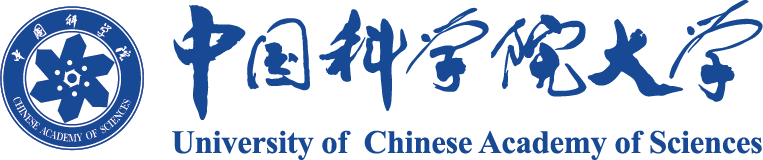 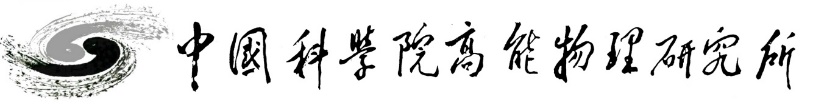 PhD thesis defense announcementRespondent (PhD student): Mr. Bowen Bai （白博文）Supervisors: Dr. Angeles GAUS-GOLFE, Pr. Yunlong CHIDefense topic: Injector linac optimizations for FCC-ee and applications for PRAEDefense time: 15H00 Beijing time (16H00 Tokyo time; 9H00 Paris and Geneva time), May 20th, 2021Defense place: Meeting room, Building #2, IHEP, China (Videoconference link: https://cnrs.zoom.us/j/94021641227, Passcode: ig1qRW)People who are interested in this work are welcome to participate in this defense